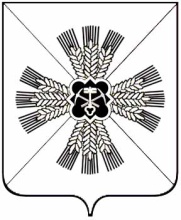 КЕМЕРОВСКАЯ ОБЛАСТЬПРОМЫШЛЕННОВСКИЙ МУНИЦИПАЛЬНЫЙ РАЙОНАДМИНИСТРАЦИЯПРОМЫШЛЕННОВСКОГО МУНИЦИПАЛЬНОГО РАЙОНАПОСТАНОВЛЕНИЕот 15.12.2011 N 1678-пО ВНЕСЕНИИ ИЗМЕНЕНИЙ В ПОСТАНОВЛЕНИЕАДМИНИСТРАЦИИ ПРОМЫШЛЕННОВСКОГО МУНИЦИПАЛЬНОГО РАЙОНАОТ 23.11.2010 1500-П «ОБ УТВЕРЖДЕНИИ ПОРЯДКА ВЗАИМОДЕЙСТВИЯ УПОЛНОМОЧЕННОГО ОРГАНА НА ОСУЩЕСТВЛЕНИЕ ФУНКЦИЙ ПО РАЗМЕЩЕНИЮ ЗАКАЗОВ И МУНИЦИПАЛЬНЫХ ЗАКАЗЧИКОВ»(в редакции постановлений от 21.02.2011 209-п, от 30.11.2011 1614-п)В соответствии с Федеральными законами от 06.10.2003 № 131-ФЗ "Об общих принципах организации местного самоуправления в Российской Федерации", от 21.07.2005 N 94-ФЗ "О размещении заказов на поставки товаров, выполнение работ, оказание услуг для государственных и муниципальных нужд", Уставом Промышленновского муниципального района:1. Внести в постановление администрации Промышленновского муниципального района от 23.11.2010 1500-п «Об утверждении порядка взаимодействия уполномоченного органа на осуществление функций по размещению заказов и муниципальных заказчиков» (в редакции от 21.02.2011 209-п, от 30.11.2011 1614-п) следующие изменения:1.1. Приложение 2 к Порядку утвердить в новой редакции согласно приложения.2. Контроль за исполнением данного постановления возложить на заместителя Главы района по экономике О.А. Игину.3. Постановление вступает в силу со дня подписания и подлежит обнародованию на сайте администрации района в сети «Интернет».И.о. Главы района В.А. ЕремеевПриложение к постановлению администрацииПромышленновского муниципального района От 15.12.2011 1678-пВ уполномоченный орган поразмещению заказов на поставки товаров, выполнение работ, оказание услугЗАЯВКАот "____"_____________ 20__ г.на размещение муниципального заказа1. Муниципальный заказчик: ________________________________________________(полное наименование муниципального заказчика)Юридический адрес:_____________________________________________Почтовый адрес:________________________________________________Телефон: _______________ Факс: ________________ E-mail: _____________ИНН: __________________________ КПП: ________________________________Банковские реквизиты:__________________________________________________________________________________________________________________________2. Ответственное лицо: ____________________________________________________(Ф.И.О., телефон должностного лица муниципальногозаказчика, ответственного за взаимодействие суполномоченным органом)3. Предмет размещаемого заказа: ___________________________________________(товар, его функциональные характеристики,работы и услуги)4. Способ размещения: _____________________________________________________(предлагаемый способ размещения (открытый конкурс,аукцион, запрос котировок) и основания для выборатакого способа)5. Начальная (максимальная) стоимость муниципального контракта в рублях:______________________________________________________________________________________________________________________________________________________6. Источник финансирования заказа: ________________________________________(средства МБ, ОБ, ФБ, внебюджетныеисточники финансирования)7. Плановые сроки опубликования в официальном печатном издании и (или)размещения на официальном сайте объявления о размещении заказа:───────────────────────────────────────────────────────────────────────────8. Сведения о представителях муниципального заказчика, включаемых в составединой комиссии по размещению заказов на поставки товаров, выполнениеработ, оказание услуг для муниципальных нужд Промышленновского района Кемеровской области:9. Неотъемлемой частью заявки является:9.1. Проект муниципального контракта на поставки товаров, выполнениеработ, оказание услуг для муниципальных нужд, разработанный всоответствии с требованиями статьи 9 Федерального закона от 21.07.2005 N 94-ФЗ "О размещении заказов на поставки товаров, выполнение работ,оказание услуг для государственных и муниципальных нужд".9.2. При размещении заказа способом открытого конкурса представлениепредложений по критериям оценки заявок на участие в открытом конкурсе.9.3. При размещении заказа запросом котировок представление предложенийпо потенциальным участникам размещения заказа (не менее 3-х) с указаниемконтактной информации (местонахождение, должность и Ф.И.О. руководителя,номер контактного телефона).9.4. Дополнительная информация (при необходимости).10. Ф.И.О. руководителя муниципального заказчика, должность __________________________________________________________________________________________(подпись)М.П. "____"___________ 20__ год11. Принято к размещению "____"_________________ 20__ годОтветственный за размещение ______________________________________(должность, Ф.И.О., подпись)N п/пФамилия, имя, отчество Должность Контактный телефон